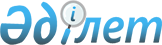 О внесении изменений в решение 24 сессии Абайского районного маслихата от 22 декабря 2017 года № 24/257 "О бюджетах города районного значения, поселков, сельского округа на 2018-2020 годы"
					
			С истёкшим сроком
			
			
		
					Решение 34 сессии Абайского районного маслихата Карагандинской области от 15 августа 2018 года № 34/376. Зарегистрировано Департаментом юстиции Карагандинской области 24 августа 2018 года № 4906. Прекращено действие в связи с истечением срока
      В соответствии с Бюджетным кодексом  Республики Казахстан от 4 декабря 2008 года, Законом Республики Казахстан от 23 января 2001 года "О местном государственном управлении и самоуправлении в Республике Казахстан", Абайский районный маслихат РЕШИЛ:
      1. Внести в решение 24 сессии Абайского районного маслихата от 22 декабря 2017 года № 24/257 "О бюджетах города районного значения, поселков, сельского округа на 2018-2020 годы" (зарегистрировано в Реестре государственной регистрации нормативных правовых актов за № 4538, опубликовано в Эталонном контрольном банке нормативных правовых актов Республики Казахстан в электронном виде 17 января 2018 года и в районной газете "Абай-Ақиқат" от 13 января 2018 года № 1-2 (4205)) следующие изменения:
      пункт 1 изложить в следующей редакции:
      "1. Утвердить бюджет города Абай на 2018-2020 годы согласно приложениям 1, 2 и 3 соответственно, в том числе на 2018 год в следующих объемах:
      1) доходы – 550 405 тысяч тенге, в том числе:
      налоговые поступления – 76 440 тысяч тенге;
      неналоговые поступления – 972 тысяч тенге;
      поступления от продажи основного капитала – 0 тысяч тенге;
      поступления трансфертов – 472 993 тысяч тенге;
      2) затраты – 550 405 тысяч тенге;
      3) чистое бюджетное кредитование – 0 тысяч тенге:
      бюджетные кредиты – 0 тысяч тенге;
      погашение бюджетных кредитов – 0 тысяч тенге;
      4) сальдо по операциям с финансовыми активами – 0 тысяч тенге, в том числе:
      приобретение финансовых активов – 0 тысяч тенге;
      поступление от продажи финансовых активов государства – 0 тысяч тенге;
      5) дефицит (профицит) бюджета – минус 0 тысяч тенге;
      6) финансирование дефицита (использование профицита) бюджета – 0 тысяч тенге:
      поступление займов – 0 тысяч тенге;
      погашение займов – 0 тысяч тенге;
      используемые остатки бюджетных средств – 0 тысяч тенге.";
      приложения 1, 4 к указанному решению изложить в новой редакции согласно приложениям 1, 2 к настоящему решению;
       пункт 4 изложить в следующей редакции:
      "4. Утвердить бюджет поселка Топар на 2018-2020 годы согласно приложениям 6, 7 и 8 соответственно, в том числе на 2018 год в следующих объемах:
      1) доходы – 221 032 тысяч тенге, в том числе:
      налоговые поступления – 72 332 тысяч тенге;
      неналоговые поступления – 1 794 тысяч тенге;
      поступления от продажи основного капитала – 0 тысяч тенге;
      поступления трансфертов – 146 906 тысяч тенге;
      2) затраты – 221 032 тысяч тенге;
      3) чистое бюджетное кредитование – 0 тысяч тенге:
      бюджетные кредиты – 0 тысяч тенге;
      погашение бюджетных кредитов – 0 тысяч тенге;
      4) сальдо по операциям с финансовыми активами – 0 тысяч тенге, в том числе:
      приобретение финансовых активов – 0 тысяч тенге;
      поступление от продажи финансовых активов государства – 0 тысяч тенге;
      5) дефицит (профицит) бюджета – минус 0 тысяч тенге;
      6) финансирование дефицита (использование профицита) бюджета – 0 тысяч тенге:
      поступление займов – 0 тысяч тенге;
      погашение займов – 0 тысяч тенге;
      используемые остатки бюджетных средств – 0 тысяч тенге.";
      приложения 6, 9 к указанному решению изложить в новой редакции согласно приложениям 3, 4 к настоящему решению;
      пункт 12 изложить в следующей редакции:
      "12. Утвердить бюджет Дубовского сельского округа на 2018-2020 годы согласно приложениям 20, 21 и 22 соответственно, в том числе на 2018 год в следующих объемах:
      1) доходы – 45 665тысяч тенге, в том числе:
      налоговые поступления – 7 360 тысяч тенге;
      неналоговые поступления – 205 тысяч тенге;
      поступления от продажи основного капитала – 0 тысяч тенге;
      поступления трансфертов – 38 100 тысяч тенге;
      2) затраты – 45 665 тысяч тенге;
      3) чистое бюджетное кредитование – 0 тысяч тенге:
      бюджетные кредиты – 0 тысяч тенге;
      погашение бюджетных кредитов – 0 тысяч тенге;
      4) сальдо по операциям с финансовыми активами – 0 тысяч тенге, в том числе:
      приобретение финансовых активов – 0 тысяч тенге;
      поступление от продажи финансовых активов государства – 0 тысяч тенге;
      5) дефицит (профицит) бюджета – минус 0 тысяч тенге;
      6) финансирование дефицита (использование профицита) бюджета – 0 тысяч тенге:
      поступление займов – 0 тысяч тенге;
      погашение займов – 0 тысяч тенге;
      используемые остатки бюджетных средств – 0 тысяч тенге.";
      приложения 20, 23 к указанному решению изложить в новой редакции согласно приложениям 5, 6 к настоящему решению.
      2. Настоящее решение вводится в действие с 1 января 2018 года. Бюджет города Абай на 2018 год Целевые трансферты города Абай из районного бюджета на 2018 год Бюджет поселка Топар на 2018 год Целевые трансферты поселка Топар из районного бюджета на 2018 год Бюджет Дубовского сельского округа на 2018 год Целевые трансферты Дубовского сельского округа из районного бюджета на 2018 год
					© 2012. РГП на ПХВ «Институт законодательства и правовой информации Республики Казахстан» Министерства юстиции Республики Казахстан
				
      Председатель сессии 

К. Альдебергенова

      Секретарь Абайского районного маслихата 

Б. Цай
Приложение 1
к решению 34 сессии
Абайского районного маслихата
от 15 августа 2018 года № 34/376
Приложение 1к решению 24 сессииАбайского районного маслихатаот 22 декабря 2017 года № 24/257
Категория 
Категория 
Категория 
Категория 
Сумма (тысяч тенге)
Класс 
Класс 
Класс 
Сумма (тысяч тенге)
Подкласс
Подкласс
Сумма (тысяч тенге)
Наименование
Сумма (тысяч тенге)
1
2
3
4
5
І. Доходы 
550 405
1
Налоговые поступления 
76 440
01
Подоходный налог 
44 611
2
Индивидуальный подоходный налог 
44 611
04
Налоги на собственность 
31 829
1
Налоги на имущество 
2 035
3
Земельный налог
2 198
4
Налог на транспортные средства 
27 596
2
Неналоговые поступления 
972
01
Доходы от государственной собственности
800
5
Доходы от аренды имущества, находящегося в государственной собственности 
800
06
Прочие неналоговые поступления
172
1
Прочие неналоговые поступления
172
3
Поступления от продажи основного капитала 
0
4
Поступления трансфертов 
472 993
02
Трансферты из вышестоящих органов государственного управления
472 993
3
Трансферты из районного (города областного значения) бюджета
472 993
Функциональная группа 
Функциональная группа 
Функциональная группа 
Функциональная группа 
Функциональная группа 
Сумма (тысяч тенге)
Функциональная подгруппа 
Функциональная подгруппа 
Функциональная подгруппа 
Функциональная подгруппа 
Сумма (тысяч тенге)
Администратор бюджетных программ 
Администратор бюджетных программ 
Администратор бюджетных программ 
Сумма (тысяч тенге)
Программа 
Программа 
Сумма (тысяч тенге)
Наименование
Сумма (тысяч тенге)
1
2
3
4
5
6
ІІ. Затраты 
550 405
01
Государственные услуги общего характера 
40 333
1
Представительные, исполнительные и другие органы, выполняющие общие функции государственного управления
40 333
124
Аппарат акима города районного значения, села, поселка, сельского округа
40 333
001
Услуги по обеспечению деятельности акима города районного значения, села, поселка, сельского округа
36 668
022
Капитальные расходы государственного органа
1 725
032
Капитальные расходы подведомственных государственных учреждений и организаций
1 940
04
Образование
287 048
1
Дошкольное воспитание и обучение
287 048
124
Аппарат акима города районного значения, села, поселка, сельского округа
287 048
004
Дошкольное воспитание и обучение и организация медицинского обслуживания в организациях дошкольного воспитания и обучения
287 048
07
Жилищно-коммунальное хозяйство
129 618
3
Благоустройство населенных пунктов
129 618
124
Аппарат акима города районного значения, села, поселка, сельского округа
129 618
008
Освещение улиц в населенных пунктах
40 071
009
Обеспечение санитарии населенных пунктов
962
010
Содержание мест захоронений и погребение безродных
205
011
Благоустройство и озеленение населенных пунктов
88 380
12
Транспорт и коммуникации
93 406
1
Автомобильный транспорт
93 406
124
Аппарат акима города районного значения, села, поселка, сельского округа
93 406
013
Обеспечение функционирования автомобильных дорог в городах районного значения, селах, поселках, сельских округах
93 406
III. Чистое бюджетное кредитование
0 
Бюджетные кредиты
0
Категория
Категория
Категория
Категория
Сумма (тысяч тенге)
Класс
Класс
Класс
Сумма (тысяч тенге)
Подкласс
Подкласс
Сумма (тысяч тенге)
Наименование
Сумма (тысяч тенге)
1
2
3
4
5
5
Погашение бюджетных кредитов
0
01
Погашение бюджетных кредитов
0
1
Погашение бюджетных кредитов, выданных из государственного бюджета
0
Функциональная группа 
Функциональная группа 
Функциональная группа 
Функциональная группа 
Функциональная группа 
Сумма (тысяч тенге)
Функциональная подгруппа
Функциональная подгруппа
Функциональная подгруппа
Функциональная подгруппа
Сумма (тысяч тенге)
Администратор бюджетных программ
Администратор бюджетных программ
Администратор бюджетных программ
Сумма (тысяч тенге)
Программа
Программа
Сумма (тысяч тенге)
Наименование
Сумма (тысяч тенге)
1
2
3
4
5
6
ІV. Сальдо по операциям с финансовыми активами
0
Приобретение финансовых активов 
0
Поступление от продажи финансовых активов государства
0
Функциональная группа 
Функциональная группа 
Функциональная группа 
Функциональная группа 
Функциональная группа 
Сумма (тысяч тенге)
Функциональная подгруппа
Функциональная подгруппа
Функциональная подгруппа
Функциональная подгруппа
Сумма (тысяч тенге)
Администратор бюджетных программ
Администратор бюджетных программ
Администратор бюджетных программ
Сумма (тысяч тенге)
Программа
Программа
Сумма (тысяч тенге)
Наименование
Сумма (тысяч тенге)
1
2
3
4
5
6
V. Дефицит (профицит) бюджета 
0
VІ. Финансирование дефицита (использование профицита) бюджета
0
Поступление займов 
0
Погашение займов 
0
Используемые остатки бюджетных средств 
0Приложение 2
к решению 34 сессии
Абайского районного маслихата
от 15 августа 2018 года № 34/376
Приложение 4к решению 24 сессииАбайского районного маслихатаот 22 декабря 2017 года № 24/257
Наименование
Сумма (тысяч тенге)
1
2
Итого 
132 985
Текущие целевые трансферты 
132 985
На капитальные расходы подведомственных государственных учреждений и организаций
1 940
На благоустройство и озеленение населенных пунктов
63 831
На обеспечение функционирования автомобильных дорог в городах районного значения, селах, поселках, сельских округах
67 214Приложение 3
к решению 34 сессии
Абайского районного маслихата
от 15 августа 2018 года № 34/376
Приложение 6к решению 24 сессииАбайского районного маслихатаот 22 декабря 2017 года № 24/257
Категория 
Категория 
Категория 
Категория 
Сумма (тысяч тенге)
Класс 
Класс 
Класс 
Сумма (тысяч тенге)
Подкласс
Подкласс
Сумма (тысяч тенге)
Наименование
Сумма (тысяч тенге)
1
2
3
4
5
І. Доходы 
221 032
1
Налоговые поступления 
72 332
01
Подоходный налог 
8 024
2
Индивидуальный подоходный налог 
8 024
04
Налоги на собственность 
64 308
1
Налоги на имущество 
596
3
Земельный налог
54 792
4
Налог на транспортные средства 
8 740
2
Неналоговые поступления 
1 794
01
Доходы от государственной собственности
110
5
Доходы от аренды имущества, находящегося в государственной собственности 
110
06
Прочие неналоговые поступления
1 684
1
Прочие неналоговые поступления
1 684
3
Поступления от продажи основного капитала 
0
4
Поступления трансфертов 
146 906
02
Трансферты из вышестоящих органов государственного управления
146 906
3
Трансферты из районного (города областного значения) бюджета
146 906
Функциональная группа 
Функциональная группа 
Функциональная группа 
Функциональная группа 
Функциональная группа 
Сумма (тысяч тенге)
Функциональная подгруппа 
Функциональная подгруппа 
Функциональная подгруппа 
Функциональная подгруппа 
Сумма (тысяч тенге)
Администратор бюджетных программ 
Администратор бюджетных программ 
Администратор бюджетных программ 
Сумма (тысяч тенге)
Программа 
Программа 
Сумма (тысяч тенге)
Наименование
Сумма (тысяч тенге)
1
2
3
4
5
6
ІІ. Затраты 
221 032
01
Государственные услуги общего характера 
35 812
1
Представительные, исполнительные и другие органы, выполняющие общие функции государственного управления
35 812
124
Аппарат акима города районного значения, села, поселка, сельского округа
35 812
001
Услуги по обеспечению деятельности акима города районного значения, села, поселка, сельского округа
35 812
04
Образование
114 087
1
Дошкольное воспитание и обучение
114 087
124
Аппарат акима города районного значения, села, поселка, сельского округа
114 087
004
Дошкольное воспитание и обучение и организация медицинского обслуживания в организациях дошкольного воспитания и обучения
114 087
07
Жилищно-коммунальное хозяйство
49 742
1
Жилищное хозяйство
19 908
124
Аппарат акима города районного значения, села, поселка, сельского округа
19 908
007
Организация сохранения государственного жилищного фонда города районного значения, села, поселка, сельского округа
19 908
3
Благоустройство населенных пунктов
29 834
124
Аппарат акима города районного значения, села, поселка, сельского округа
29 834
008
Освещение улиц в населенных пунктах
4 486
009
Обеспечение санитарии населенных пунктов
3 708
011
Благоустройство и озеленение населенных пунктов
21 640
12
Транспорт и коммуникации
15 500
1
Автомобильный транспорт
15 500
124
Аппарат акима города районного значения, села, поселка, сельского округа
15 500
013
Обеспечение функционирования автомобильных дорог в городах районного значения, селах, поселках, сельских округах
15 500
13
Прочие
5 891
9
Прочие
5 891
124
Аппарат акима города районного значения, села, поселка, сельского округа
5 891
040
Реализация мероприятий для решения вопросов обустройства населенных пунктов в реализацию мер по содействию экономическому развитию регионов в рамках Программы развития регионов до 2020 года
5 891
III. Чистое бюджетное кредитование
0 
Бюджетные кредиты
0
Категория
Категория
Категория
Категория
Сумма (тысяч тенге)
Класс
Класс
Класс
Сумма (тысяч тенге)
Подкласс
Подкласс
Сумма (тысяч тенге)
Наименование
Сумма (тысяч тенге)
1
2
3
4
5
5
Погашение бюджетных кредитов
0
01
Погашение бюджетных кредитов
0
1
Погашение бюджетных кредитов, выданных из государственного бюджета
0
Функциональная группа 
Функциональная группа 
Функциональная группа 
Функциональная группа 
Функциональная группа 
Сумма (тысяч тенге)
Функциональная подгруппа
Функциональная подгруппа
Функциональная подгруппа
Функциональная подгруппа
Сумма (тысяч тенге)
Администратор бюджетных программ
Администратор бюджетных программ
Администратор бюджетных программ
Сумма (тысяч тенге)
Программа
Программа
Сумма (тысяч тенге)
Наименование
Сумма (тысяч тенге)
1
2
3
4
5
6
ІV. Сальдо по операциям с финансовыми активами
0
Приобретение финансовых активов 
0
Поступление от продажи финансовых активов государства
0
Функциональная группа 
Функциональная группа 
Функциональная группа 
Функциональная группа 
Функциональная группа 
Сумма (тысяч тенге)
Функциональная подгруппа
Функциональная подгруппа
Функциональная подгруппа
Функциональная подгруппа
Сумма (тысяч тенге)
Администратор бюджетных программ
Администратор бюджетных программ
Администратор бюджетных программ
Сумма (тысяч тенге)
Программа
Программа
Сумма (тысяч тенге)
Наименование
Сумма (тысяч тенге)
1
2
3
4
5
6
V. Дефицит (профицит) бюджета 
0
VІ. Финансирование дефицита (использование профицита) бюджета
0
Поступление займов 
0
Погашение займов 
0
Используемые остатки бюджетных средств 
0Приложение 4
к решению 34 сессии
Абайского районного маслихата
от 15 августа 2018 года № 34/376
Приложение 9к решению 24 сессииАбайского районного маслихатаот 22 декабря 2017 года № 24/257
Наименование
Сумма (тысяч тенге)
1
2
Итого 
55 321
Текущие целевые трансферты 
55 321
На организацию сохранения государственного жилищного фонда города районного значения, села, поселка, сельского округа
19 908
На обеспечение санитарии населенных пунктов
2 968
На благоустройство и озеленение населенных пунктов
16 554
На обеспечение функционирования автомобильных дорог в городах районного значения, селах, поселках, сельских округах
10 000
На реализацию мероприятий для решения вопросов обустройства населенных пунктов в реализацию мер по содействию экономическому развитию регионов в рамках Программы развития регионов до 2020 года
5 891Приложение 5
к решению 34 сессии
Абайского районного маслихата
от 15 августа 2018 года№ 34/376
Приложение 20к решению 24 сессииАбайского районного маслихатаот 22 декабря 2017 года № 24/257
Категория 
Категория 
Категория 
Категория 
Сумма (тысяч тенге)
Класс 
Класс 
Класс 
Сумма (тысяч тенге)
Подкласс
Подкласс
Сумма (тысяч тенге)
Наименование
Сумма (тысяч тенге)
1
2
3
4
5
І. Доходы 
45 665
1
Налоговые поступления 
7 360
01
Подоходный налог 
2 247
2
Индивидуальный подоходный налог 
2 247
04
Налоги на собственность 
5 113
1
Налоги на имущество 
192
3
Земельный налог
192
4
Налог на транспортные средства 
4 729
2
Неналоговые поступления 
205
06
Прочие неналоговые поступления
205
1
Прочие неналоговые поступления
205
3
Поступления от продажи основного капитала 
0
4
Поступления трансфертов 
38 100
02
Трансферты из вышестоящих органов государственного управления
38 100
3
Трансферты из районного (города областного значения) бюджета
38 100
Функциональная группа 
Функциональная группа 
Функциональная группа 
Функциональная группа 
Функциональная группа 
Сумма (тысяч тенге)
Функциональная подгруппа 
Функциональная подгруппа 
Функциональная подгруппа 
Функциональная подгруппа 
Сумма (тысяч тенге)
Администратор бюджетных программ 
Администратор бюджетных программ 
Администратор бюджетных программ 
Сумма (тысяч тенге)
Программа 
Программа 
Сумма (тысяч тенге)
Наименование
Сумма (тысяч тенге)
1
2
3
4
5
6
ІІ. Затраты 
45 665
01
Государственные услуги общего характера 
21 188
1
Представительные, исполнительные и другие органы, выполняющие общие функции государственного управления
21 188
124
Аппарат акима города районного значения, села, поселка, сельского округа
21 188
001
Услуги по обеспечению деятельности акима города районного значения, села, поселка, сельского округа
21 188
07
Жилищно-коммунальное хозяйство
9 221
1
Жилищное хозяйство
1 141
124
Аппарат акима города районного значения, села, поселка, сельского округа
1 141
007
Организация сохранения государственного жилищного фонда города районного значения, села, поселка, сельского округа
1 141
3
Благоустройство населенных пунктов
8 080
124
Аппарат акима города районного значения, села, поселка, сельского округа
8 080
008
Освещение улиц в населенных пунктах
4 635
009
Обеспечение санитарии населенных пунктов
445
011
Благоустройство и озеленение населенных пунктов
3 000
12
Транспорт и коммуникации
11 898
1
Автомобильный транспорт
11 898
124
Аппарат акима города районного значения, села, поселка, сельского округа
11 898
013
Обеспечение функционирования автомобильных дорог в городах районного значения, селах, поселках, сельских округах
11 898
13
Прочие
3 358
9
Прочие
3 358
124
Аппарат акима города районного значения, села, поселка, сельского округа
3 358
040
Реализация мероприятий для решения вопросов обустройства населенных пунктов в реализацию мер по содействию экономическому развитию регионов в рамках Программы развития регионов до 2020 года
3 358
III. Чистое бюджетное кредитование
0 
Бюджетные кредиты
0
Категория
Категория
Категория
Категория
Сумма (тысяч тенге)
Класс
Класс
Класс
Сумма (тысяч тенге)
Подкласс
Подкласс
Сумма (тысяч тенге)
Наименование
Сумма (тысяч тенге)
1
2
3
4
5
5
Погашение бюджетных кредитов
0
01
Погашение бюджетных кредитов
0
1
Погашение бюджетных кредитов, выданных из государственного бюджета
0
Функциональная группа 
Функциональная группа 
Функциональная группа 
Функциональная группа 
Функциональная группа 
Сумма (тысяч тенге)
Функциональная подгруппа
Функциональная подгруппа
Функциональная подгруппа
Функциональная подгруппа
Сумма (тысяч тенге)
Администратор бюджетных программ
Администратор бюджетных программ
Администратор бюджетных программ
Сумма (тысяч тенге)
Программа
Программа
Сумма (тысяч тенге)
Наименование
Сумма (тысяч тенге)
1
2
3
4
5
6
ІV. Сальдо по операциям с финансовыми активами
0
Приобретение финансовых активов 
0
Поступление от продажи финансовых активов государства
0
Функциональная группа 
Функциональная группа 
Функциональная группа 
Функциональная группа 
Функциональная группа 
Сумма (тысяч тенге)
Функциональная подгруппа
Функциональная подгруппа
Функциональная подгруппа
Функциональная подгруппа
Сумма (тысяч тенге)
Администратор бюджетных программ
Администратор бюджетных программ
Администратор бюджетных программ
Сумма (тысяч тенге)
Программа
Программа
Сумма (тысяч тенге)
Наименование
Сумма (тысяч тенге)
1
2
3
4
5
6
V. Дефицит (профицит) бюджета 
0
VІ. Финансирование дефицита (использование профицита) бюджета
0
Поступление займов 
0
Погашение займов 
0
Используемые остатки бюджетных средств 
0Приложение 6
к решению 34 сессии
Абайского районного маслихата
от 15 августа 2018 года№ 34/376
Приложение 23к решению 24 сессииАбайского районного маслихатаот 22 декабря 2017 года№ 24/257
Наименование
Сумма (тысяч тенге)
1
2
Итого 
14 819
Текущие целевые трансферты 
14 819
Организация сохранения государственного жилищного фонда города районного значения, села, поселка, сельского округа
1 141
Благоустройство и озеленение населенных пунктов
3 000
На обеспечение функционирования автомобильных дорог в городах районного значения, селах, поселках, сельских округах
11 693
Освещение улиц в населенных пунктах
1 985